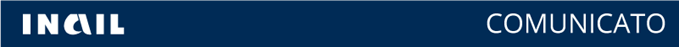 Torino 18/09/2023  Fondi Inail per progetti in materia di salute e sicurezza: prorogato al 31 ottobre il termine per presentare le manifestazioni di interesse  La Direzione regionale Inail Piemonte destina 100.000 euro alla realizzazione di progetti volti ad innalzare il livello di sicurezza sul lavoro.  Sul sito dell’Inail - www.inail.it - al link:  https://redazionelive.inail.it/cs/internet/attivita/prevenzione-e-sicurezza/agevolazioni-e-finanziamenti/finanziamenti-per-la-sicurezza/manifestazioni-finanziamenti-sicurezza-anno-2022.html  è possibile scaricare l’avviso pubblico per formulare, entro il 31 ottobre 2023, le manifestazioni di interesse dei soggetti che intendano promuovere specifici interventi riguardanti la prevenzione degli infortuni lavorativi e delle malattie professionali. GLI AMBITI DI INTERVENTO Gli ambiti di intervento su cui potranno vertere i progetti, individuati in armonia con il Piano nazionale di prevenzione 2020-2025 e con il Piano regionale della Prevenzione 2020-2025, sono: agricoltura;  edilizia;  infortuni su strada;  gestione e prevenzione dello stress lavoro-correlato e dei rischi psicosociali; prevenzione del rischio cancerogeno professionale; promozione della cultura della salute e sicurezza con particolare riferimento alle scuole, comprendendo anche i progetti del PCTO; valutazione, gestione e prevenzione dei rischi emergenti; prevenzione del rischio da sovraccarico biomeccanico del sistema muscoloscheletrico; salute globale dei lavoratori per la gestione integrata dei fattori di rischio professionali e di quelli individuali legati a stili di vita non corretti e alle condizioni personali intercorrenti, favorendo l’adozione da parte delle imprese di modelli di organizzazione gestionale e di buone prassi e di percorsi di responsabilità sociale. salute e sicurezza sul lavoro nell'era digitale, in previsione della Campagna dell’Agenzia Europea sulla sicurezza e salute al lavoro (EU-OSHA) sul “Lavoro sano e sicuro nell’era digitale”.  I SOGGETTI PROPONENTI Possono presentare la manifestazione di interesse per realizzare progetti prevenzionali, in regime di compartecipazione, da formalizzare mediante Accordi di collaborazione, soggetti operanti nel territorio regionale: enti ed organismi pubblici, privati quali gli enti no profit, le Associazioni di categoria, le Organizzazioni sindacali, sia singolarmente che in regime di associazione. I PROGETTI I progetti, oltre a rispondere alle finalità e agli obiettivi indicati nella premessa dell’Avviso, dovranno essere attivati secondo una di queste tipologie di attività: promozione e informazione in materia di sicurezza e salute sul lavoro e cultura della prevenzione nei luoghi di lavoro; assistenza e consulenza alle imprese in tema di prevenzione degli infortuni e malattie professionali attraverso, ad esempio, il supporto alla elaborazione e/o alla implementazione di buone prassi, anche ai fini della raccolta secondo il modello definito dalla Commissione consultiva permanente, o il supporto all’adozione di lineeguida e norme tecniche.  Sono esclusi i progetti che propongano un mero adempimento normativo, progetti di ricerca, progetti a carattere formativo e i progetti rivolti esclusivamente ai lavoratori del soggetto proponente. Una Commissione, formata da almeno tre componenti individuati nell’ambito della Direzione regionale Inail, effettuerà la valutazione comparativa delle proposte in base ai seguenti criteri: attinenza del progetto agli ambiti di intervento sopra elencati; attinenza con le tipologie di attività sopra indicate; numero dei destinatari dell’intervento; originalità degli interventi proposti;  coinvolgimento di altri partner; realizzazione su tutto il territorio regionale. CRITERI DI SPESA L’Inail Piemonte compartecipa con i soggetti proponenti alla progettazione e realizzazione delle attività prevenzionali nella misura tendenzialmente pari al 50% degli oneri complessivamente considerati (risorse finanziarie, professionali, strumentali). LE RISORSE FINANZIARIE Le risorse a disposizione ammontano complessivamente a 100.000 euro; per ciascun progetto potrà essere attribuito un importo massimo di 20.000 euro.  LA TRASMISSIONE DELLE MANIFESTAZIONI DI INTERESSE Le manifestazioni di interesse andranno trasmesse via PEC alla Direzione regionale all’indirizzo  piemonte@postacert.inail.it  entro il 31 ottobre 2023, corredate dalla scheda di proposta progettuale e dal Prospetto economico finanziario (allegati n. 1 e n. 2 dell’Avviso), nonché da tutta la documentazione ritenuta utile ai fini della valutazione. Per ogni ulteriore informazione è possibile rivolgersi all’Ufficio Programmazione Organizzazione Attività Istituzionali - Processo Prevenzione e Sicurezza nei luoghi di lavoro - Direzione regionale Inail Piemonte, piemonte@inail.it. Contatti Inail - Direzione regionale Piemonte tel. +39 011 5593534  email: piemonte-comunicazione@inail.it www.inail.it 